Frazioni e numeri decimali. AttivitàI. I numeri decimali1. Perché si usano i numeri decimali?________________________________________________________________________3. I numeri decimali sono più antichi delle frazioni?Sì perché _________________________________________________________________No perché ________________________________________________________________4. Completa la seguente tabella, come è mostrato nella prima riga5. Completa le seguenti uguaglianze come mostra la prima riga.3,45  = 3  1 + 4  0,1 +  5  0,01……. = 4  1 + 6  0,1 +  8  0,019,5     =  ……………………………9,50   =  ……………………………9,05   =  ……………………………6. Rappresenta i seguenti numeri decimali sulla retta qui sotto.1,4	1,40	1,04	0,8	0,08	0,1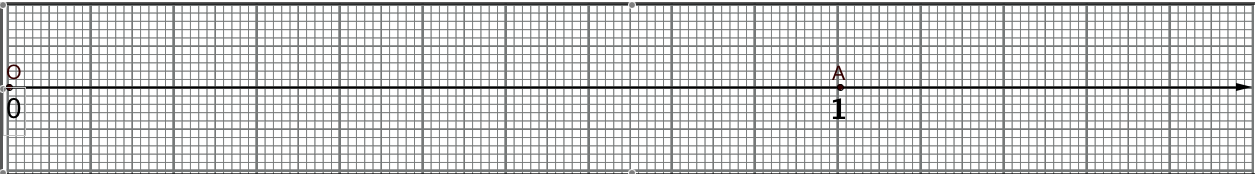 II. Frazioni e numeri decimali7. Completa la seguente tabella come mostrato nella prima colonna.8. Rispondi ai seguenti quesiti:a. In quali delle precedenti divisioni è esatto il risultato scritto con una frazione? ______________________________________________________________________b. In quali delle precedenti divisioni è esatto il risultato scritto con un numero decimale (finito)? ______________________________________________________________________9. Inserisci qui sotto, al posto dei puntini, il segno «=» oppure «» fra ogni divisione e il suo risultato.3 : 10 … 0,3	3 : 10 …	5 : 2 … 2,5	5 : 2 …	2 : 3 … 0,6	2 : 3 … 	12 : 7 … 1,7	12 : 7 … 10. Spiega perché non riesci a scrivere con un numero decimale finito il risultato esatto della divisione 2 : 3.______________________________________________________________________11. Completa la tabella qui sotto per scrivere un numero decimale con una frazione.12. Un numero decimale si può sempre scrivere con una frazione? Motiva la risposta.______________________________________________________________________13. Qual è il procedimento per scrivere una frazione con un numero decimale?______________________________________________________________________14. In quali casi una frazione non si può scrivere esattamente con un numero decimale?______________________________________________________________________Numero decimaleSi leggeOttenuto dividendo l’unità in0,1Un decimo10 parti uguali100Un millesimo0,0001Divisione3 : 105 : 22 : 312 : 7Risultato scritto con frazioneVERIFICARisultato scritto con numero decimale 0,3VERIFICA0,3  10 = 3VOCABOLARIO MATEMATICORisultato approssimatoRisultato che è vicino al risultato esatto. Si dice che ‘il risultato approssimato è circa uguale al risultato esatto’Perciò si scrive, ad esempio: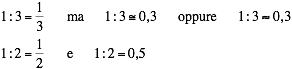 Numero decimaleProcedimento per scrivere la frazioneFrazione0,1Divido l’unità in 10 parti uguali e ne prendo 10,010,66  0,1 = 3,453  1 + 4  0,1 + 5  0,01 = ………………………